Die FabrikDialoge	Das Leiterhandbuch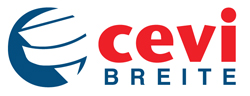 PersonenAufzug Tag 1Erste SzeneAm Bahnhof Schaffhausen. Die Zeitungsjungen erscheinen.Zeitungsjunge1.
Hallo zusammen. Habt ihr sie schon, die neue Ausgabe der Hinterhubelwangener Nachrichten?Zeitunsjunge2 
Wir machen euch ein Spezialangebot. 1 Exemplar für nur CHF 5.00
Das ist ein Dumping Preis.Zeitungsjunge1.
Lest was geschehen ist, in unserm Dorf. Weisst du es schon?
(zum Zeitungsjungen2 gewandt)Zeitunsjunge2 
Keine Ahnung. Was ist denn geschehen in unserm Dorf? Hat sich eine Kuh verirrt?Zeitungsjunge1.
Du machst Witze. Es sind Leute verschwunden, keine Kuh. In der Fabrik von Hans Kummerbacher sind sie plötzlich alle weg, wie Erdboden verschluckt. Lies doch mal nach in den Hinterhubelwangener Nachrichten. Die Polizei tappt im Dunkeln.
(zu uns gewandt) Und ihr, interessiert euch das nicht? 
Lest nach, was da Seltsames passiert ist.
Ihr bekommt die Hinterhubelwangener Nachrichten für nur 20 Rappen das Stück. Greift zu…..(Wir lesen die Zeitung.)Leiterin/Leiter
Hui, da stimmt wirklich was nicht. Hat ihr gelesen ? Sämtliche Arbeiter wurden entführ. Nur noch vier Vorarbeiter sind da. Das ist echt seltsam. Und der Fabrik Chef kann nun seine Aufträge nicht ausführen. Nebst der Tragödie, dass er seine ganze Belegschaft verloren hat, eine Tragödie fürs Dorf. Sie Menschen dort leben von der Fabrik von Kummerbacher. Das ist gar nicht gut.

Was seh ich da… er sucht neue Arbeiter, die ihm helfen.
Das wär doch was für uns. Wir lassen uns anstellen und helfen nebenbei gleich das Rätsel der verschwundenen Arbeiter zu lösen.
(alle ab.) Zweite SzeneCevianer besammeln sich auf Ping-Pong-Platz vor der Fabrik. Sobald alle da sind begeben wir uns alle zusammen auf den Platz vor der Küche. Dort sehen wir Hans Kummerbach in heftigem Streit mit einem Unbekannten Chinesen. Wir verstehen nur noch Bruchstückhaft, worum es dabei geht.Hon Kwok Lung	… gute Angebot nicht annehmen!? … stulel altel Geizklagen…Kummerbacher 
… Nein!!!... Ich habe ihnen bereits am Telefon gesagt, dass ich nicht verkaufen werde…Hon Kwok Lung	… sie welden mich noch anflehen…die Zeiten wleden sich ändeln …del Pleis den ich ihnen biete wild dann auf einen Bluchteil gesunken sein.Kummerbacher 
… Schon manch schwierige Situation überstanden…wir werden es auch dieses Mal schaffen…Hon Kwok Lung	… Wil welden sehen…Ich habe das Gefühl, dass es dieses Mal etwas andels ist…die letzten Tage der Fablik sind gekommen…Sie welden beleuen, dass sie nicht verkaufen wollten…(Hon Kwok Lung ab. Kummerbach setzt sich auf die Treppe vor der Fabrik und beginnt still zu schluchzen.)Dritte SzeneVor der Fabrik Kummerbachers in Hinterhubelwangen. Kummerbacher hockt schluchzend vor seiner Fabrik und fährt sich immer wieder verzweifelt durch seinen Bart.Leiterin/Leiter
Hallo, sie sind Herr Kummerbacher?Kummerbacher 
Guten Tag. Der bin ich. Wieso?Leiterin/Leiter
Was ist denn da gerade passiert? Können wir helfen?Kummerbacher 
(Schaut in die Richtung in welche der Chinese verschwunden ist). 	Aha das. – Nichts. – Nichts. – Nein, helfen könnt ihr nicht. Aber danke für das Angebot. 	(Sofort schaut er wieder irgendwo ins Unendliche und beginnt wieder still zu schluchzen)Leiterin/Leiter
Weshalb schauen Sie denn so traurig in die Welt. Wir haben vernommen, dass alle ihre Arbeiter auf geheimnisvolle Weise verschwunden sind. Und sie können nun die Aufträge nicht mehr erledigen?Kummerbacher 
So ist es, eine Tragödie. Am Mittwoch um 15 Uhr waren alle noch hier. Ich ging mit meinen Vorarbeitern in die Stadt, um neue Räuchergewürze für die Hinterhubelwangener Chämi-Würste zu holen. Das ist wichtig, wisst ihr. Die Gewürze sind das A und O für meine Würste, man muss dabei vor allem auf den Kümmerl achten, der Kümmel gibt die spezielle urige Note, quasi als Kontrast zum Wachholder Aroma, welches wir beim Räuchern der Würste einbringen … Aber jetzt bin ich abgeschweift, tut mir leid. Wo war ich?Leiterin/Leiter
Sie waren gerade in die Stadt gegangen, um mit ihren Vorarbeitern Gewürz zu kaufen.Kummerbacher  	Ah, ja, genau. Alles lief normal. Aber als wir zurückkamen war die Firma leer. Keine Person war mehr da. Alle waren verschwunden, selbst die Lehrlinge. Und seither fehlt jede Spur von ihnen. Der Dorfpolizist sucht nach ihnen. Er hat aber bis dato nichts Interessantes herausgefunden. Und von meinen Angestellten fehlt seither jede Spur. Ich habe nun privat noch einen Detektiv angeheuert, der mir hilft, die Leute wieder zu finden.Leiterin/Leiter
Ja das tönt überhaupt nicht gut. Wir haben den Zeitungsbericht gelesen und gehört, dass sie Ersatzarbeiter suchen. Ist es denn so ernst?Kummerbacher 
Ja stellt euch vor, ich kann keine Geschäfte mehr mit den Hinterhubelwangener Spezialitäten beliefern. So gehe ich in wenigen Tagen Konkurs. Die suchen sich dann einen anderen Lieferanten. Die Fabrik kann ich dann schliessen. Leiterin/Leiter
Deswegen sind wir hier. Wir wollen Ihnen helfen. Wir können in ihrer Produktion mitarbeiten, zudem können wir dem Detektiven auch helfen das Rätsel um die verschwundenen Mitarbeiter zu lösen. Kummerbacher 
Das ist nett von euch (Lächelt). Fast würde ich euer Angebot annehmen. Allerdings seid ihr noch zu klein, um mir wirklich helfen zu können. Zudem würde ich wahrscheinlich Probleme mit der Betriebsaufsicht kriegen, wenn ich Kinder bei mir beschäftigen würde. Aber Danke noch einmal für das Angebot.  Vierte SzeneAufzug der beiden Ninjas ‘Sudden Lee’ und ‘Sul Pleis’. Ein Knall - wie aus dem nichts tauchen die beiden Ninjas auf und beginnen mit sagenhafter Geschwindigkeit ein Blatt Papier an die Tür der Fabrik zu nageln. Doch werden sie vom Dorfpolizisten unterbrochen …(Aufzug des Dorfpolizisten Egon Hablützel)Der Dorfpolizist 
Baanzaiiiiiii. (Offenbar hat der Dorfpolizist ein paar JiuJitsu-Kurse in der örtlichen Migros-Klubschule absolviert. Unerschrocken greift er die beiden Ninjas an und für einen kurzen Augenblick sieht es sogar so aus als könnte er diese besiegen. Doch dann wendet sich das Blatt. Die beiden Ninjas rufen sich ein paar knappe chinesische Befehle zu und dann sind sie, so schnell, wie sie aufgetaucht sind, wieder verschwunden. Kummerbach holt den Brief und beginnt ihn vorzulesen.)Kummerbacher 
«Mistel Hungelbühlel. Möchten Sie sehen ihre elenwelte Belegschaft lebendig. Dann lücken sie endlich das Flischkäselezept laus. Sie elbälmliche Kleatul. Sie Sohn einel Hündin. Will welden auch ihle neue Pelsonal entfühlen. Übelgabe 19:00 Uhl Palkplatz. Dein Feind.»Leiterin/Leiter
Von wem ist dieser Brief?Kummerbacher 
Jetzt wird mir alles klar. Dieser Brief ist wahrscheinlich von Hon Kwok Lung. – Ich denke es ist an der Zeit, dass ich auch alles erzähle. Der Geschäftsmann, denn ihr am Anfang gerade noch kurz gesehen habt ist Hon Kwok Lung. Er ist ein skrupelloser chinesischer Investor. Schon seit einigen Monaten möchte er meine Fabrik kaufen. Ich habe aber alle seine Angebote ausgeschlagen. Offensichtlich versucht er es nun auf diese Art und Weise. Wahrscheinlich hat er meine Belegschaft entführt und hofft nun, dass ich an ihn verkaufen, weil ich nicht mehr produzieren kann. 	(Plötzlich wird aus dem niedergeschlagenen Kummerbacher ein ziemlich zäher, streitlustiger kleiner Patron). 	Aber nicht mit mir. Wäre doch gelacht, wenn sich ein Kummerbacher von ein paar Chinesen ins Bockshorn jagen liesse. Kinder?Leiterin/Leiter
Ja ?Kummerbacher 
Ich hab’s mir überlegt. Ihr habt per sofort einen Job bei mir in der Fabrik. Ich pfeiffe auf die Betriebsaufsicht. Wir haben keine Zeit zu verlieren. Wir müssen einen beträchtlichen Produktionsausfall nachholen. Wir besammeln uns um xx:xx Uhr hier auf dem Platz. Dann sind auch meine Vorarbeiter zur Stelle und können euch alles erklären.Fünfte SzeneVor der Fabrik Kummerbachers in Hinterhubelwangen. Die komplette Belegschaft (Mitarbeiter, Vorarbeiter, Betriebsdetektiv) haben sich alle ordentlich aufgestellt und erwarten die Anweisungen des Patrons.Kummerbacher 
Schön dass ihr alle gekommen seid. Wir haben nicht viel Zeit, weshalb ich mich kurz fassen werde. Hier in Hinterhubelwangen produzieren wir die weltweit geschätzten Hinterhubelwangener Heimts-Sets. Ein solches Set besteht aus einem würzigen Hinterhublewangener Frischkäse, einem Hinterhubelwangener Zirbelduftbeutel, einem Hinterhubelwangener Kleiderhaken-Zwergli und einer Hinterhubelwangener Chämi-Wurst. Ziel ist es, möglichst viele dieser Pakete zu produzieren.	Sobald jeder mit seiner persönlicheren Arbeitskleidung ausgestattet ist, können wir mit der Arbeit beginnen. Die Arbeitskleidung muss perfekt sitzen.	(Kummerbacher verteilt die Arbeitskleidung)	Als nächstes erkläre ich euch die Stempeluhr. Eingestempelt wird erst nach der Einführung. In den zwei Pausen, die es pro Tag gibt, muss jeweils ausgestempelt werden. …	(Kummerbacher erklärt die Stempeluhr)	Nun machen wir eine kleine Rundtour durch die Manufaktur. Meine Vorarbeiter erklären dann am jeweiligen Arbeitsplatz, was es dort zu tun gibt…Vorarbeiter Arvenduftsack
Hallo Herr KummerbacherKummerbacher 
Guten Tag Frau Gnädinger. Könnten Sie unseren neuen Mitarbeitern einige Worte zu ihrer Abteilung und dem hier produzierten Hinterhubelwangener Arvenduftsack sagen? Vorarbeiter Arvenduftsack	BlablablaVorarbeiter Käserei
Hallo Herr KummerbacherKummerbacher 
Guten Tag Frau Walter. Könnten Sie unseren neuen Mitarbeitern einige Worte zu ihrer Abteilung und dem hier produzierten Hinterhubelwangener Frischkäse sagen? Vorarbeiter Käserei
BlablablaVorarbeiter Waldarbeit
Hallo Herr KummerbacherKummerbacher 
Guten Tag Herr Läubli. Könnten Sie unseren neuen Mitarbeitern einige Worte zu ihrer Abteilung und den hier produzierten Gütern sagen? Vorarbeiter Waldarbeit	BlablablaVorarbeiter Zwerglihaken
Hallo Herr KummerbacherKummerbacher 
Guten Tag Frau Niederer. Könnten Sie unseren neuen Mitarbeitern einige Worte zu ihrer Abteilung und dem hier produzierten Hinterhubelwangener Zwerglihaken sagen? Vorarbeiter Zwerglihaken	BlablablaVorarbeiter Spedition
Hallo Herr KummerbacherKummerbacher 
Könnten Sie unseren neuen Mitarbeitern einige Worte zu ihrer Abteilung sagen?Vorarbeiter Spedition
BlablablaDetektiv 
Guten Tag Herr KummerbachKummerbacher 
Guten Tag Herr Hablützel. Mir ist es gelungen ein paar neue Arbeiter für meine Fabrik zu finden. Sie haben sich zudem anerboten Sie bei ihren ermittlerischen Tätigkeiten zu unterstützen. In der aktuellen Situation bin ich froh um jede Hilfe, weshalb ich zugesagt habe. Vielleicht können sie eineige Worte zu ihrer Arbeit hier sagen. Eventuell haben sie ja auch bereit neue Erkenntnisse, die sie uns hier und jetzt kundtun möchten.Detektiv
Leider habe ich noch keine neuen Erkenntnisse. Allerdings habe ich damit begonnen die Videoaufzeichnungen sämtlicher Überwachungskameras hier auf dem Areal zu analysieren. Dabei kann ich auch jeden Fall Hilfe gebrauchen. Das sind Stunden von Videomaterial, welches wir hier sichten müssen. Zudem habe ich damit begonnen das Funknetz in der näheren Umgebung engmaschig zu scannen. Auch dabei ist jede Hilfe willkommen.	Und zu guter Letzt ist es dem heroischen Dorfpolizisten Egon Hablützel bei seinem Kampf mit den Ninjas geglückt einen kleinen Peilsender an deren Kragen zu befestigen. D.h. ich kann jeder Zeit sehen, wo sich diese gerade befinden. Auch das braucht meine Aufmerksamkeit.Kummerbacher 
Sehr gut. Weitermachen.Sechste SzeneAbgehörter FunkspruchFunkspruch
Hallo Sudden Lee? Hallo Sul Pleis? Könnt ihl mich hölen? Sudden Lee 
Ja Chef? Was liegt an?Lung
Ok, ich habe noch ein paar Anweisungen. Es ist wichtig, dass ihr genau zuhölt:	Wenn wil mit dem Hybno-Ball elst einmal jemanden hypnotisielt haben gibt es nur noch ein Gegenmittel – das Pulvel Exhypnosius. 	Jetzt habe ich helausgefunden, dass es hiel ganz in der Nähe einen Elemiten gibt, del dieses Pulvel helstellt. Del Elemit lebt etwas südlich von del Fablik.  Wäle total blöd, wenn Kummelbachel das Exhypnosius Pulvel beschaffen könnte. Deshalb elteile ich euch den Auftlag dieses Pulvel möglichst schnell zu olganisielen. Für zwei Ninjas sollte das wohl kein Ploblem sein. Lichtig? 	Wenn ihl das Pulvel habt, dann könnt ihr es am besten gleich selbel einnehmen, dann sind wil sicherl, dass ihl euch nicht velsehentlich selber mit dem Ball hypnotisielt. Das hat den Volteil, dass ihr so immun weldet gegen den Hypnoball und ihl blaucht keinen Hölschutz mehl gegen den Hynoball.Detiktiv 
Aha interessant! Fassen wir das Gehörte also noch einmal kurz zusammen:	Erstens: Sie hypnotisieren die Leute mit einem sogenannten Hypno-Ball	Zweitens: Gegen den Hypnoball wirkt entweder wenn man sich die Ohren zu hält oder das Schlucken vom Gegenmittel Exhypnosius. Um jemanden aus der Hypnose aufzuwecken, der bereits hypnotisiert ist, wirkt nur das Gegenmittel Exhypnosius.	Das ist unsere Chance, wir brauchen dieses Pulver unbedingt, aber wir müssen schneller sein als die Ninjas.  Mit dem Peilsender finden wir heraus, wohin die beiden Ninjas hinlaufen. 	(er hantiert etwas an seinem Empfänger herum)	Aha, sie gehen zur Hütte im Süden der Wartburg 	(Schnell schauen wir aus dem Fenster. Tatsächlich, die Ninjas laufen schon die Strasse rauf.)Detektiv
Schnell! Raus mit euch. Wir müssen den Ninjas zuvorkommen. Nehmt die Abkürzung den Hang hoch schnell, schnell. Die Sicherheit der Fabrik liegt in euren Händen. Siebte SzeneAusser Atem gelangen wir zum Eremiten. Dieser sitzt vor seiner Hütte – tief in Kontemplation versuchen. Es braucht einige Anläufe bevor wir ihn ins Hier und Jetzt holen können.Leiter 
Hallo Eremit!Eremit 
…Leiter 
Hallo, Eremit, wir müssen dich etwas fragen!Eremit
Äh, ah, hallo ihr lustigen Leute, wie kann ich euer Leben einfacher machen? Leiter 
Wir suchen ein Pulver, welches gegen die Wirkung eines chinesischen Hypno-Balls schützt.Eremit
Aha, ihr braucht Exhypnosius. Jaja, schon eine Weile her als ich dieses Mittel das letzte Mal brauchte. Das war wohl, damals als ich bei einer Fernsehshow von Uri Geller tausende von Zuschaueren zu Hause vor dem Fernseher plötzlich hypnotisiert waren. Damals kamen die Leute auch zu mir und brauchten mein Exhypnosius tonnenweise. Ja, das waren noch Zeiten. Oder vor 20 Jahren, als die Kuh von Sepp Andermatten plötzlich …Leiter 
Ja ja ja, danke. Das Problem ist, dass wir das Mittel relativ schnell brauchen. In wenigen Minuten werden hier zwei Ninjas auftauchen, die sich das Mittel einfach nehmen werden, ohne davor langen ihren Geschichten zuzuhören.Eremit
Aha, die heutige Jugend. Immer in Eile – immer in Hast. Keine Zeit für nichts. Jaja, auch ihr werdet lernen, dass es manchmal etwas Zeit braucht um seine Gedanken zu ordnen und den Blick auf das Grosse und Ganze zu richten. Zeit, um die Natur in ihrer Gesamtheit zu verstehen. Erst dann erlangt man die notwendige Klarheit, um ein Problem an seiner Wurzel zu lösen. Lasst mich kurz nachdenken – Ninjas – Kummerbach – Hypno-Ball – Exhypnosius - …. [denkt kurz nach – wirklich kurz: 2 sec]	Aha, jetzt sehe ich die den Zusammenhang aller Dinge und habe die vollkommene Sicht erlangt: «Zwei Arschloch-Ninjas wollen mein Exhypnosius-Pulver stehlen. Das nervt mich total, weshalb ich in die Exhypnosius-Flasche das ultimative Dünnpfiff-Mittel einfüllen werden. Wenn sie das stehlen und einnehmen werden sie innerhalb weniger Minuten eine kleine Überraschung erleben. Die sollten sich schon jetzt ein kleines Lager an frischen Unterhosen bereitlegen. Ansonsten müssen wir gar nichts tun. Verstecken wir uns einfach hinter der Hütte und schaut zu, wie ein einfach er Eremit dem Karma etwas unter die Arme greift. 	(Eremit füllt Abführmittel in Exhypnosius-Flasche, nicht ohne vorher das Exhynosisus-Mittel in eine andere Flasche gekippt zu haben. Eremit und Cevianer verstecken sich. Aufzug der Ninjas)Sudden Lee 
Hiel ist die Hütte des Elemiten. El scheint nicht zu Hause zu sein. Los Sul Pleis, suchen wir das Exhypnosius Pulver.	(Ninjas durchsuchen die Hütte)Sul Pleis
Hiel ich hab’s gefunden. E-X-H-Y-P-N-O-S-I-U-S.  Sudden Lee 
Seeeehl gut. Dann wollen will das gleich hiel und jetzt einnehmen. Damit sind wil dann fül immer gegen die Wilkung des Hypno-Balls geschützt.	(isst das Pulver)Sul Pleis
Eh, stop. Gib mil auch noch etwas davon ab. Auch ich will gegen den Hypno-Ball, geschützt sein. Ich welde gleich den ganzen Lest essen, damit sich niemand andeles gegen den Hypno-Ball elwehlen kann. Genau wie es unsel Chef befohlen hat.	(isst den ganzen Rest des Pulvers) Sudden Lee 
Seeeehl gut. Dann haben will unsele Aufgabe elledigt und können zulück gehen.  - Oha, ich denke ich muss mit Ninja-Geschwindikeit kulz hintel einen Baum um meinen Dalm zu entleelen.Sul Pleis
Oha, Sul Pleis hat ähnliches dlingendes Bedürfnis. Sudden Lee 
Ohhhh. Es wild seeeeehl dlingend. Schnell. SchnellSul Pleis
Ohhahhohhhh. Untelhose von Sul Pleis schon etwas abbekommen. Schnell Sudden Lee, schnell! Hat das etwas mit dem Pulvel zu tun? Sudden Lee 
Ohhhhhhhhhhhhhhhh!	(Zwei Ninjas ab.)Eremit
Ihr seht meine Freunde. Durch etwas Nachdenken lässt sich manches Problem ganz einfach und schnell lösen. Hier habe ich das Exhynosius-Pulver für euch, welches ihr so dringend benötigt.Leiter 
Ist das nun das richtige Pulver? Nicht das Abführmittel?Eremit	
Wer weiss, wer weiss. Wer hat denn schon die vollkommene Weisheit? Ich habe sie noch nicht erlangt.	(Eremit zieht sich ohne weitere Worte in seine Hütte zurück.) Achte SzeneBeim Dessert nach der Spielrunde zeigt uns Kummerbacher stolz sein Geheimrezept für die Wurst und den Käse, er trägt es immer auf Mann. Kummerbacher 
Liebe Belegschaft. Das war ein erfolgreicher Tag. Wir haben eine beträchtliche Anzahl Hinterhubelwangener Heimat-Sets produziert und einen Teil des Produktionsrückstandes bereits wieder aufgeholt. Ich bin stolz auf euch und natürlich auch auf unser Geheimrezept für den feinen Frischkäse und die würzigen Hinterhubelwangener Chämi-Würste. Diese Geheimrezepte werden die Chinesen auch nie in die Finger kriegen, da ich sie immer bei mir trage und nie aus den Händen gebe.	(Dabei klopft er sich auf die Tasche, um anzuzeigen, dass sich die Geheimrezepte immer bei ihm befinden.)	Wenn das so weiter geht, sind wir bereits in 1-2 Wochen wieder auf Kurs und dieser hinterhältige Hon Kwok Lung wird meine Firma nie kaufen können.	(Plötzlich geht das Licht aus. Die beiden Ninjas erscheinen und werfen den Hypnoball vor Kummerbacher.)Sul Pleis
Haha, Falsch gedacht altel Knackel Sudden Lee 
Will haben dich gewalnt. Wil werlden auch deine neue Belegschaft hynotisielen und mit uns nehmen. Abel dieses Mal nehmen wil dich mit den Geheimlezepten gleich mit.	(Sicherheitshalber halten wir uns die Ohren zu. Der Hypo-Ball sollte bei uns jedoch sowieso nicht wirken, da wir das Exhypnosius vom Eremiten gegessen haben. Kummerbacher leider nicht.  Hypnotisiert läuft er den Ninjas nach. Die Ninjas lachen fies und wir könnnen nichts tun.)Detektiv
Oh, was für ein Unglück. Wer hätte damit gerechnet, dass die Ninjas so dreist sind und den Herrn Kummerbacher selber entführen. Was sollen wir nur tun? Leiter 
Funktionieren denn die GPS-Tracker vom Nachmittag nicht mehr?Detektiv		
Hervorragende Idee. Die Batterien der Tracker sind auf 2-3- Tage ausgelegt. Die sollten noch problemlos funktionieren. Nur kurz das Empangsmodul neu kalibrieren und schon sollten wir die beiden au unserem Bildschirm sehen. Aha, da sind sie ja auch schon	(Detektiv klickt ein bischen auf seinem Labtop herum und gleich darauf sehen wir die Position des GPS-Trackers an die Wand projiziert.)	Aha, sie sind auf dem Parkplatz und scheinen irgendetwas grösseres vorzubereiten. Wir haben wohl keine andere Wahl als ihnen hinterher zu schleichen.Neunte SzeneAuf dem Parkplatz Hon Kwok Lung instruiert gerade seine beiden Ninjas zu dem weiteren Vorgehen. Wir belauschen sie.Hon Kwok Lung 
Ausgezeichnete Albeit meine beiden lieben Ninjas. Jetzt haben wil Albeitel, Herrn Kummelbachel und das Geheimlezept. Nun steht uns nichts mehr im Wege. Jetzt können wir zulück nach China gehen und dolt die belühmten Hintelhubelwangenel Heimats-Sets zu zehntausenden ploduzielen. Los alles für die Lückleise nach China volbeleiten. Los holt die gefangenen Albeitel. In China können wil sie dann aus der Hypnose aufwecken und dann können sie gleich fül uns albeiten. Blingt sie gefesselt zum Landesteg in Mannenbach. Dolt wild mein Wasselflugzeug in wenigen Minuten anlegen. Dieses wild uns dann alle zulück blingen.Sul Pleis
Zu Befehl ehlenelter Hon Kwok Lung Sudden Lee 
Zu Befehl ehlenelter Hon Kwok Lung Zehnte SzeneIn der Zwischenzeit legen wir uns mit einem Laubbläser und dem Gegenmittel und einer Schwarzlichttaschenlampe auf die Lauer. Wie der Kordon das Eisentor passiert, huiiiiiiii stäuben wir sie mit dem Pulver ein. Die Mannschaft erwacht. Wir überwältigen die Bösen, fesseln sie und übergeben sie dem Dorfpolizisten.Kummerbacher ist gerettet, seine Fabrik ebenfalls und die Zukunft der Gemeinde Hinterhubelwangen ist gesichert. Als Dank bekommen wir das Ortschild geschenkt.Kummerbacher
Hubert Bogart mein Betriebsdetektiv wird die Halunken der örtlichen Polizei übergeben. Hubert bitte kümmere dich um Hon Kwok Lung und die beiden Ninjas.Detektiv 
Selbstverständlich Herr Kummerbacher. Ich denke wir werden die drei ruchlosen Gestalten einfach wieder nach China ausschaffen. Dort können sie dann für die nächsten 100 Jahre versuchen das Rezept der Hinterhubelwangener Chämi-Wurst zu kopieren. Aber hierher zurück werden sie nie wiederkommen.	(Der Detektiv und der Polizist führen die drei Chinesen ab)Kummerbacher
Meine lieben Freunde mir fehlen die Worte euch zu danken. Ihr habt die Zukunft meiner Fabrik gerettet. Nicht nur das: Ihr habt die Zukunft von ganz Hinterhubelwangen gerettet. Ich möchte meiner Dankbarkeit Ausdruck verleihen, indem ich jedem von euch ein Hinterhubelwangener Heimat-Set schenke – ihr dürft die komplette heutige Tagesproduktion behalten. Jetzt, da ich meine ganze Belegschaft wieder habe werden wir den Rückstand schnell wieder aufgeholt haben.. Zudem schenkt euch das Dorf Hinterhubelwangen zum Zeichen seiner Dankbarkeit seine Ortstafel. Bitte nehmt diese mit nach Hause und bewahrt sie auf zum Andenken an eure Erlebnisse hier in Hinterhubelwangen.Hans KummerbacherPatron, Chef der Fabrik in Hinterhubelwangen Hon Kwok LungChinesischer Gross-InvestorKaltblütig, berechnend.Zeitungsjunge 1 & 2Zeitungsjungen ebenDorfpolizist:Egon HablützelDorfpolizist, mit einem kleinen GeheimnisDetektiv: Hubert BongartÜberaus schlaue Ninja 1: Sudden LeeBöser, speziell ausgebildeter japanischer Kämpfer. Aber hier geht es doch um einen bösen Chinesen? -  Ah, ja stimmt. – egal.Ninja 2: Sul PleisSiehe obenDer EremitEin überaus weiser, alter MannVorarbeiter: Frau GnädingerTeamArvenduftsackVorarbeiter: Frau WalterKäserei TeamVorarbeiter: Herr LäubliWaldarbeiter TeamVorarbeiter: Frau NiedererZwerglikleiderhaken TeamVorarbeiter: Frau LorenzSpedition/Verpackung Team